ПРОФИЛАКТИКА БЕЗНАДЗОРНОСТИИ ПРАВОНАРУШЕНИЙ СРЕДИ НЕСОВЕРШЕННОЛЕТНИХ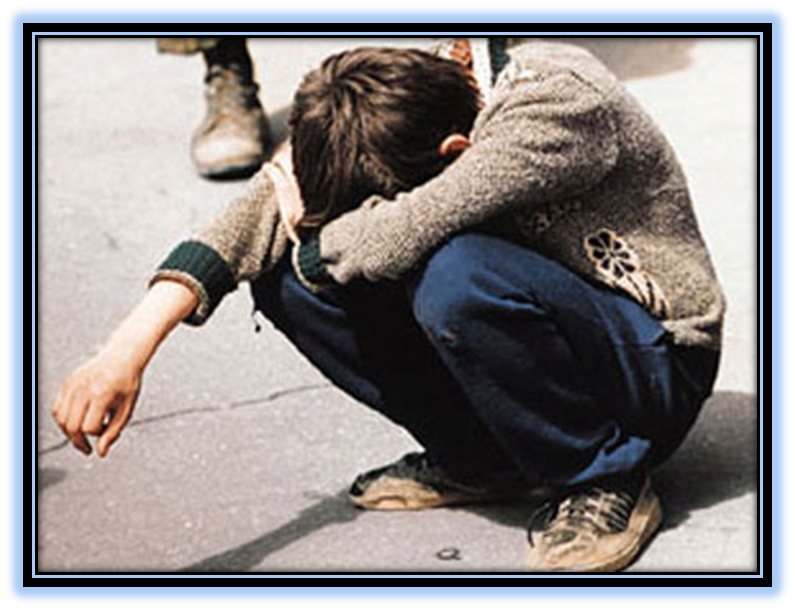 Пояснительная записка       Для успешного выполнения задач, лежащих в основе профилактики безнадзорности и правонарушений несовершеннолетних, необходимо выявить и проанализировать основные причины, которые способствуют антиобщественным и противоправным действиям подростков с целью последующих поисков методов и средств их устранения.       Падение авторитета семьи, распространение алкоголизма и наркомании, трудное материальное положение, миграция населения, препятствует развитию личностных и волевых качеств ребенка, а отсутствие должного внимания, приводит к асоциальному поведению, а в дальнейшем к безнадзорности и правонарушениям.          Происходит изменение системы ценностей и критериев социальной     справедливости, нарушение системы адаптации подростков в обществе, поэтому, именно образовательное учреждение, должно взять на себя ответственность за воспитание подрастающего поколения и принять необходимые меры для формирования здорового образа жизни, законопослушного поведения, предотвращение правонарушений среди учащихся и реабилитации подростков с девиантным поведением.           Данная программа ориентирована на организацию содержательного досуга детей, напрофилактику правонарушений, преступлений и безнадзорности среди несовершеннолетних.           Программа по профилактике безнадзорности и правонарушениям среди несовершеннолетних направлена на совместную деятельность как детей, оказавшихся в трудной жизненной ситуации, так и детей, легко адаптирующихся в социуме, лидеров в любых делах, что позволяет предоставить одинаковые возможности вовлечения всех учащихся в учебно-воспитательный процесс.Представленная нами программа имеет свои особенности, она позволит найти подход к несовершеннолетнему и его семье, а также поможет педагогам в работе с детьми, совершившими правонарушения и преступления.Актуальность программыПрофилактика правонарушений и преступлений становится наиболее актуальной, т.к. появилось немало подростков, оказавшихся в трудной жизненной ситуации, подростков лишенных заботы и внимания со стороны взрослых, а особенно родителей, подростков, живущих в неблагополучных семьях, а так же, во внеурочное время, предоставленных самим себе. Анализ правонарушений, беседы с подростками, анкетирование показывает, что правонарушения в основном совершаются во внеурочное время.Логика профилактики подсказывает необходимость создания в школе условий, которые не провоцируют отклонение в поведении, а расширяют безопасное пространство для ребенка, где ему хорошо и интересно.Предметом особого внимания в гимназии является формирование системы дополнительного образования учащихся. Чтобы воспитать человека целеустремленного, убежденного, творчески мыслящего, доброго и отзывчивого, необходимо хорошо продумать систему работы во внеурочное время.Благодаря массовому вовлечению учащихся в различные кружки и спортивные секции, организации досуга детей, взаимодействию с семьями наших учеников, можно отметить следующие положительные результаты:Повысилась активность учащихся при проведении классных и  школьных мероприятий.Значительно сократилось количество опозданий и пропусков занятий по неуважительной причине. Улучшились итоговые оценки учащихся. Дети проявляют живой интерес к различным дисциплинам.Повысилась ответственность учащихся за выполнение порученийВо многих семьях улучшились отношения между родителями и детьмиУчастие детей в различных спортивных и праздничных мероприятиях способствуют развитию дружеских отношений, поддержке, и взаимовыручкеЗначительно развиваются личностные качества каждого ребенка, занимающегося в системе дополнительного образованияСоздаются условия для общения учащихся во внеурочное время, что значительно сократило количество правонарушений несовершеннолетнимиУ детей появилась устойчивая потребность в познании и творчестве, а так же в активном участии в различных школьных мероприятияхДля многих учащихся процесс обучения становится личностно значимымДети получили прекрасную возможность интересно и плодотворно проводить свободное времяПравонарушение - родовое понятие, означающее любое деяние, нарушающее какие-либо нормы права, и представляет собой юридический факт, предусматривающий противоправное виновное деяние, совершенное умышленно либо по неосторожности. За правонарушение законом предусматривается соответственно гражданская, административная, дисциплинарная и уголовная ответственность. Профилактика безнадзорности и правонарушений несовершеннолетних- система социальных, правовых, педагогических и иных мер, направленных на выявление и устранение причин и условий, способствующих безнадзорности, беспризорности, правонарушениям и антиобщественным действиям несовершеннолетних, осуществляемых в совокупности с индивидуальной профилактической работой с несовершеннолетними и семьями, находящимися в социально опасном положении.Социально-педагогическая профилактика правонарушений несовершеннолетних- процесс влияния государственных, общественных, социально-медицинских и организационно-воспитательных мероприятий, направленных на предупреждение, устранение или нейтрализацию основных причин и условий, вызывающих различного рода социальные отклонение в поведении подростков.Общая профилактика подразумевает выявление и устранение причин, порождающих склонность к совершению правонарушений, а также обстоятельств, благоприятствующих деформации сознания детей и подростков, проведение и активизацию нравственного,  правового воспитания и профилактической работы в группах. Индивидуальная профилактика направлена непосредственно на выявление детей и подростков, склонных к совершению правонарушений, оказание профилактического воздействия с целью устранить отрицательные влияния неблагоприятных для личности условий.Нормативно-правовая база:Конституция  РФ   Семейный кодекс РФФедеральный закон от 29.12.2012 N 273-ФЗ «Об образовании в Российской Федерации» Федеральный закон от 24.06.1999 года ФЗ-№120 «Об основах системы профилактики безнадзорности и правонарушений несовершеннолетних»Федеральный закон от 08.01.98 №3 «О наркотических средствах и психотропных веществах»Федеральный закон от 24.07.98 №124 «Об основных гарантиях прав ребенка в Российской Федерации»Закон СПб от 20.04.2005 № 170-20 «О профилактике безнадзорности и правонарушений несовершеннолетних»Федеральный закон №120 «Об основах  системы профилактики безнадзорности и правонарушений»Устав СОШ        Цель  : Организация профилактики безнадзорности и правонарушений среди несовершеннолетних, через привлечение их к досуговой деятельностиЗадачи   :выявление учащихся, склонных к совершению правонарушений  и безнадзорных детей, оказавшихся в трудной жизненной ситуации;определение причин, способствующих антиобщественным и противоправным действиям подростков;выявление интересов и способностей учащихся и организация их досуга через вовлечение в различные кружки и спортивные секции;выявление неблагополучных семей и семей, находящихся в трудной жизненной ситуации и оказание им социально-психологической помощи;вовлечение учащихся в общественную жизнь гимназии и класса;определение направлений и методов социально-психологической работы с несовершеннолетними, находящимися в трудной жизненной ситуации и подростками, имеющими девиантное поведение;активное  взаимодействие педагогического коллектива с различными социальными службами в профилактике правонарушений несовершеннолетних;проведение родительского всеобуча;повышение правовой и психолого-педагогической компетенции преподавательского состава;обеспечение законных интересов и защиты прав несовершеннолетнего учащегося;создание в образовательном учреждении благоприятного климата для учащихсяотслеживание  результативности профилактической работыНаучно-методические основанияВ программе сделан акцент на комплексный, системный подход, позволяющий исследовать профилактику правонарушений и безнадзорности несовершеннолетних, как много аспектную систему (А.В.Мудрик) (социальная педагогика),  личностно-ориентированный подход, нацеленный на улучшение положения ребенка и защиту его прав в соответствии с особенностями социального становления и существующими правовыми нормами (А.М.Нечаев) ( семейное право  ), профилактическую работу с детьми «группы риска» (Л,В, Маленкова, С.В.Березин), концепции социально-психологических технологий      (М.А.Галагузова).               Взаимосвязь указанных подходов строится на основе     объединения    теории и практики, что позволяет предположить практический результат данной программы «Профилактики безнадзорности и правонарушений среди несовершеннолетних» и способствовать значительному снижению совершений правонарушений и безнадзорности  детей.Основное содержаниеВедущую роль в работе с детьми, оказавшимися в трудной жизненной ситуации, отводится педагогу-психологу и  классному руководителю.Большая целенаправленная работа проводится с этими детьми по учебной работе. Заместитель директора по УВР, классные руководители, педагог –психолог проводят индивидуальные беседы с детьми и их родителями по результатам учебы и поведения.        Особое значение педагог-психолог уделяет диагностированию детей, оказавшимся в трудной жизненной ситуации.Практика работы показала, что недостаточно работать с детьми, проводя беседы, консультации родителей и педагогов, посещение семей.Создавшаяся ситуация  подсказывает необходимость создания в школе условий, которые  расширяют безопасное пространство для ребенка, где ему хорошо и интересно.Предметом особого внимания в школе является формирование системы дополнительного образования учащихся. Чем больше ребенок будет задействован во внеурочной деятельности, тем меньше у него останется времени на совершение правонарушений.Внеурочная деятельность и дополнительное образование в школе рассматриваются как важнейшие составляющие образовательного процесса, обеспечивающего развитие успешной личности. Это база для формирования досуговых предпочтений – хобби, что является расширением пространства самореализации личности и способов самовыражения.НаправленияМногие ребята отмечают несколько направлений деятельности, которым отдают предпочтение.Исходя из запросов учащихся и возможностей школы, были определены направления внеурочной деятельности: художественно-эстетическое и физкультурно-оздоровительное.Успех развития системы образования в значительной степени зависит от организации дополнительного образования в школе и досуга учащихся. Этот процесс своей целью ставит научить детей общаться, понимать друг друга, мир и жизнь, принимать и исповедовать существующие  правила нравственности.Внеурочная  деятельность учащихся должна быть наполнена содержанием, интересным и увлекательным.Наш ученик – это не только школьник, но и, прежде всего, человек с многогранными интересами, запросами, стремлениями. Кто он будет, когда вырастет? Каким он будет? Это не праздные вопросы – это вопросы жизни. Чтобы воспитать человека целеустремленного, убежденного, творчески мыслящего, доброго и отзывчивого, необходимо продумать систему работы во внеурочное время.В современных условиях главной целью воспитания является развитие и совершенствование личностных качеств ребенка. Сейчас в большей степени от школы зависит, каким человеком в будущем станет  наш учащийся. С этой целью школа, уже не первый год, изучает уровень воспитанности каждого школьника. Результаты данной работы зависят не только от объективных факторов, но и от профессионализма учителя, его отношения к детям, желание изменить ситуацию к лучшему.Содержание работыI этап. Подготовительный– совершенствование нормативно – правовой базы;– укрепление межведомственного сотрудничества;– обобщение имеющегося опыта работы, ориентированного на профилактику правонарушений;– поиск форм и методов вовлечения учащихся во внеурочную деятельность;– создание системы внеурочной деятельности.II этап. Внедрение– оказание социальной и психолого-педагогической поддержки детям, попавшим в трудную жизненную ситуацию;– использование в учебно-воспитательном процессе школы личностно-ориентированных приемов и методов для формирования личностных ресурсов, обеспечивающих развитие у ребенка активного жизненного стиля поведения;– вовлечение группы учащихся во внеурочную деятельность.III этап. Отслеживание и анализ результатов– обработка и интерпретация полученной в ходе реализации программы информации;– соотношение результатов реализации программы с поставленными целями и задачами– определение перспектив развития школы в этом направлении.Направление деятельности и сроки совместной работыпо предупреждению правонарушений  среди несовершеннолетнихУсловия реализации данной программы:комплексный подход и диагностика причин, способствующих совершению правонарушений несовершеннолетнимиТесное взаимодействие между педагогическим коллективом, родителями, учащимися и органами социальной помощи.Предполагаемый результат             Организация профилактической деятельности, способствующей значительному снижению совершений правонарушений и безнадзорности среди несовершеннолетних.№МероприятияМероприятияСрокиОтветственныеОтветственныеОтветственныеIОрганизационные вопросыОрганизационные вопросыОрганизационные вопросыОрганизационные вопросыОрганизационные вопросыОрганизационные вопросы1Сверка списков неполных, многодетных, малообеспеченных, неблагополучных семей. Сверка списков неполных, многодетных, малообеспеченных, неблагополучных семей. сентябрьКлассный руководительКлассный руководительКлассный руководитель2Сверка  списков учащихся, состоящих на учете в ПДН.Сверка  списков учащихся, состоящих на учете в ПДН.сентябрьКлассный руководитель,Педагог - организаторКлассный руководитель,Педагог - организаторКлассный руководитель,Педагог - организатор3Оформление  социального  паспорта школы.Оформление  социального  паспорта школы.сентябрьКлассный руководитель,Педагог - организатор Классный руководитель,Педагог - организатор Классный руководитель,Педагог - организатор 4Доведение своевременной  информации до  инспектора ПДН о совершенных правонарушениях и преступлениях учащимися гимназии.Доведение своевременной  информации до  инспектора ПДН о совершенных правонарушениях и преступлениях учащимися гимназии.весь годКлассный руководитель,Педагог - организатор Классный руководитель,Педагог - организатор Классный руководитель,Педагог - организатор 5Проведение  заседаний Совета по профилактике правонарушений, малых педсоветов, совещаний  при директоре по вопросам учебы и дисциплины учащихся «группы риска», из неблагополучных семей.Проведение  заседаний Совета по профилактике правонарушений, малых педсоветов, совещаний  при директоре по вопросам учебы и дисциплины учащихся «группы риска», из неблагополучных семей.весь годДиректор школы , педагог – организатор, классные руководителиДиректор школы , педагог – организатор, классные руководителиДиректор школы , педагог – организатор, классные руководители6Проведение  рейдов администрацией, классным руководителем в неблагополучные семьи.Проведение  рейдов администрацией, классным руководителем в неблагополучные семьи.весь годКлассный руководитель, Педагог-психологКлассный руководитель, Педагог-психологКлассный руководитель, Педагог-психолог7Корректировка  плана работы по профилактике правонарушений и преступлений среди учащихся школы.Корректировка  плана работы по профилактике правонарушений и преступлений среди учащихся школы.весь годПедагог организатор , члены совета профилактики Педагог организатор , члены совета профилактики Педагог организатор , члены совета профилактики 8Ведение  школьной документации, по проводимой работе с «трудными» подросткамиВедение  школьной документации, по проводимой работе с «трудными» подросткамивесь годКлассный руководитель, педагог - организаторКлассный руководитель, педагог - организаторКлассный руководитель, педагог - организатор9Создание банка данных по вопросу профилактики и предупреждения правонарушенийСоздание банка данных по вопросу профилактики и предупреждения правонарушенийПо мере необходимостиПедагог - организаторПедагог - организаторПедагог - организаторIIРабота педагогического  коллективаРабота педагогического  коллективаРабота педагогического  коллективаРабота педагогического  коллективаРабота педагогического  коллективаРабота педагогического  коллектива1Организовывать лекции, беседы с классными руководителями по вопросам работы с детьми, состоящими на внутришкольном  учете,  ПДНвесь годвесь годвесь годклассный руководительПедагог – организаторклассный руководительПедагог – организатор2Изучение нормативно-правовых документовВесь годВесь годВесь годклассный руководительПедагог – организаторклассный руководительПедагог – организаторIIIРабота с учащимисяРабота с учащимисяРабота с учащимисяРабота с учащимисяРабота с учащимисяРабота с учащимися1Выявление учащихся, склонных к совершению правонарушений и проведение ранней профилактики с использованием всех форм работывесь годвесь годвесь годКлассный руководитель,  Классный руководитель,  2Изучение положения  учащихся, состоящих на ВШУ, в семье, характер взаимоотношений в ней, педагогическое влияние семьи, пути и способы оптимизации этого влияния.весь годвесь годвесь годКлассный руководитель,  Классный руководитель,  3Ведение систематического  контроля над успеваемостью и посещаемостью учащихся.весь годвесь годвесь годклассный руководитель,  классный руководитель,  4Вовлечение  учащихся в общественную деятельность гимназии и класса.весь годвесь годвесь годКлассный руководитель,  Классный руководитель,  5Организация  занятости учащихся в кружках, секциях, клубах.весь годвесь годвесь годКлассный руководитель,   Классный руководитель,   6Организация  встреч с инспектором ПДН с целью просвещения учащихся.весь годвесь годвесь годПедагог - организаторПедагог - организаторIVРабота с родителямиРабота с родителямиРабота с родителямиРабота с родителямиРабота с родителями1Доведение информации  до родителей  о  работе  с ребенком дома,  об организации его учебного  и свободного времени.весь годвесь годвесь годКлассный руководитель,  Классный руководитель,  2Организация  встреч инспектора ПДН с родителями учащихся.весь годвесь годвесь год  инспектор ПДН  инспектор ПДН3Проведение  родительских собраний с участием инспектора ПДН и предупреждением  родителей об ответственности за правонарушения и преступления их ребенка.весь годвесь годвесь годДиректор школы,классный руководитель,инспектор ПДНДиректор школы,классный руководитель,инспектор ПДН